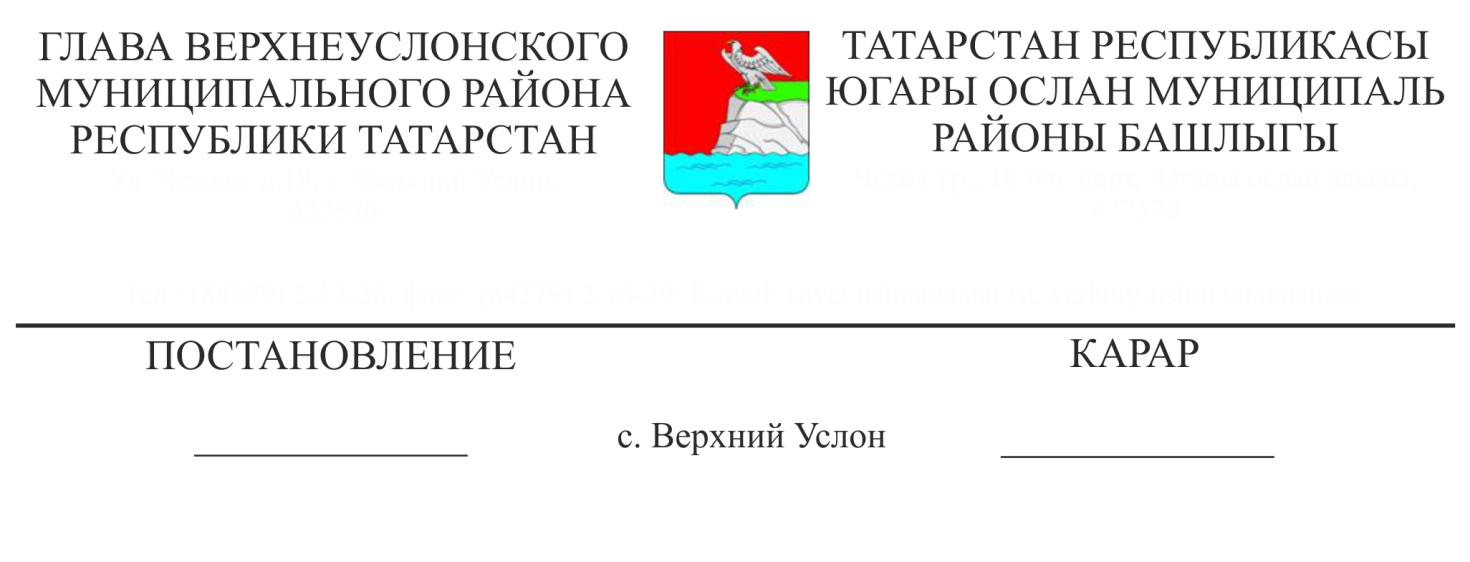 Югары Ослан муниципаль районы муниципаль хезмәткәрләре һәм муниципаль вазыйфаларны биләүче затлар тарафыннан беркетмә чараларына, хезмәт командировкаларына һәм аларның хезмәт (вазыйфаи) бурычларын үтәүгә бәйле башка рәсми чараларга бәйле рәвештә бүләк алу, бүләкне тапшыру һәм бәяләү, реализацияләү (сатып алу) һәм аны реализацияләүдән кергән акчаларны күчерү турында хәбәр итү тәртибе турында«Россия Федерациясендә җирле үзидарә оештыруның гомуми принциплары турында» 2003 елның 6 октябрендәге №131-ФЗ Федераль закон, «Россия Федерациясендә муниципаль хезмәт турында» 2007 елның 2 мартындагы №25-ФЗ   Федераль закон, «Коррупциягә каршы тору турында» 2008 елның 25 декабрендәге №273-ФЗ   Россия Федерациясе Федераль законы, «Вазыйфаи хәлләренә яисә хезмәт (вазыйфаи) бурычларын үтәүгә бәйле рәвештә бүләк алу турында аерым категория затларның хәбәр итү, бүләкне тапшыру һәм бәяләү, сату (сатып алу) һәм аны реализацияләүдән кергән акчаларны күчерү тәртибе турында» Россия Федерациясе Хөкүмәтенең 2014 елның 9 гыйнварындагы №10   карары, «Татарстан Республикасында җирле үзидарә турында» 2004 елның 28 июлендәге №45-ТРЗ   Татарстан Республикасы Законы, Муниципаль хезмәт турында Татарстан Республикасы Кодексы нигезендә ,КАРАР БИРӘМ:1. Югары Ослан муниципаль районы муниципаль хезмәткәрләре һәм муниципаль вазыйфаларны биләүче затлар тарафыннан беркетмә чараларына, хезмәт командировкаларына һәм аларның хезмәт (вазыйфаи) бурычларын үтәүгә бәйле башка рәсми чараларга бәйле рәвештә бүләк алу, бүләкне тапшыру һәм бәяләү, реализацияләү (сатып алу) һәм аны реализацияләүдән кергән акчаларны күчерү турында хәбәр итү тәртибе турында Нигезләмәне расларга (№1 Кушымта).2. Югары Ослан муниципаль районы муниципаль хезмәткәрләре һәм муниципаль вазыйфаларны биләүче затлар тарафыннан беркетмә чараларына, хезмәт командировкаларына һәм аларның хезмәт (вазыйфаи) бурычларын үтәүгә бәйле башка рәсми чараларга бәйле рәвештә бүләк алу, бүләкне тапшыру һәм бәяләү, реализацияләү (сатып алу) һәм аны реализацияләүдән кергән акчаларны күчерү турында хәбәр итү тәртибе турында 2016 елның 21 мартындагы №30 Нигезләмә үз көчен югалткан дип танырга.3. Әлеге карарны Югары Ослан муниципаль районының рәсми сайтында һәм Татарстан Республикасының хокукый мәгълүмат рәсми порталында урнаштырырга.Югары Ослан муниципаль районы Башлыгы	              М.Г. Зиатдинов                                                                                             Югары Ослан муниципаль районы                                                                                              Башлыгының                                                                                              «___» ___________2019 ел                                                                                              № ____  карарына                                                                                                                         №1 Кушымта Югары Ослан муниципаль районы муниципаль хезмәткәрләре һәм муниципаль вазыйфаларны биләүче затлар тарафыннан беркетмә чараларына, хезмәт командировкаларына һәм аларның хезмәт (вазыйфаи) бурычларын үтәүгә бәйле башка рәсми чараларга бәйле рәвештә бүләк алу, бүләкне тапшыру һәм бәяләү, реализацияләү (сатып алу) һәм аны реализацияләүдән кергән акчаларны күчерү турында хәбәр итү тәртибе турындаНигезләмә1. Әлеге Нигезләмә Югары Ослан муниципаль районы муниципаль хезмәткәрләре һәм муниципаль вазыйфаларны биләүче затлар тарафыннан беркетмә чараларына, хезмәт командировкаларына һәм аларның хезмәт (вазыйфаи) бурычларын үтәүгә бәйле башка рәсми чараларга бәйле рәвештә бүләк алу, бүләкне тапшыру һәм бәяләү, реализацияләү (сатып алу) һәм аны реализацияләүдән кергән акчаларны күчерү турында хәбәр итү тәртибен билгели.2. Әлеге Нигезләмәнең максатлары өчен түбәндәге төшенчәләр кулланыла:муниципаль вазыйфаны биләүче зат - Җирле үзидарәнең сайланулы вазыйфаи заты, Югары Ослан муниципаль районының Контроль-хисап органы рәисе;муниципаль хезмәткәр - федераль законнар һәм Татарстан Республикасы законнары нигезендә муниципаль хокукый актларда билгеләнгән тәртиптә, җирле үзидарә органында муниципаль хезмәт вазыйфасы буенча җирле бюджет акчалары исәбеннән түләнә торган акчалата хезмәт өчен бурычлар башкаручы граждан;беркетмә чаралары, хезмәт командировкалары һәм башка рәсми чаралар белән бәйле рәвештә алынган бүләк - муниципаль вазыйфа биләүче зат тарафыннан Нигезләмәдән чыгып физик (юридик) затлардан алынган бүләк, беркетмә чаралары, хезмәт командировкалары һәм башка рәсми чаралар кысаларында күрсәтелгән чараларның һәр катнашучысына үзләренең хезмәт (вазыйфаи) бурычларын хезмәт (вазыйфаи) бурычларын тиешле үтәгән өчен, чәчәкләр һәм кыйммәтле бүләкләр, сыйфатында алынган бүләк;беркетмә чаралары, хезмәт командировкалары һәм хезмәт (вазыйфаи) бурычларын үтәүгә бәйле башка рәсми чараларга бәйле рәвештә бүләк алу - муниципаль вазыйфаны биләүче затка, муниципаль хезмәткәрләргә шәхсән яисә физик (юридик) затлардан арадашчы аша вазыйфаи регламентта (вазыйфаи инструкциядә) каралган эшчәнлекне гамәлгә ашыру кысаларында, шулай ук күрсәтелгән затларның хокукый хәле һәм һөнәри хезмәт эшчәнлеге үзенчәлекләрен билгеләүче Федераль законнарда һәм башка норматив актларда билгеләнгән очракларда хезмәт (вазыйфаи) бурычларын үтәүгә бәйле рәвештә бүләк алу.3. Муниципаль вазыйфаларны биләүче затлар һәм муниципаль хезмәткәрләр, беркетмә чараларына, хезмәт командировкаларына һәм хезмәт (вазыйфаи) бурычларын үтәүгә бәйле рәвештә катнашуы аларның хезмәт (вазыйфаи) бурычларын үтәүгә бәйле булган башка рәсми чаралардан тыш, физик (юридик) затлардан бүләкләр алырга хокуклы түгел.4. Муниципаль вазыйфаларны биләүче затлар һәм муниципаль хезмәткәрләр беркетмә чараларына, хезмәт командировкаларына һәм башка рәсми чараларга бәйле рәвештә әлеге Нигезләмәдә каралган тәртиптә бүләк алуның барлык очраклары турында хәбәр итәргә тиеш, аларда катнашу аларның вазыйфаи хәле яисә хезмәт (вазыйфаи) бурычларын үтәүгә бәйле, әлеге затлар Югары Ослан муниципаль районы җирле үзидарә органына муниципаль хезмәт күрсәтә яки хезмәт эшчәнлеген башкара.5. Кушымта нигезендә төзелгән беркетмә чаралары, хезмәт командировкалары һәм хезмәт (вазыйфаи) бурычларын үтәүгә бәйле башка рәсми чаралар (алга таба - хәбәрнамә) белән бәйле рәвештә, бүләк алу турында хәбәрнамә җирле үзидарә органының муниципаль вазыйфаны биләүче зат муниципаль хезмәт уза торган вәкаләтле структур бүлекчәсенә бүләк алынганнан соң 3 эш көненнән дә соңга калмыйча тапшырыла (алга таба - вәкаләтле структур бүлекчә). Мөрәҗәгатькә бүләк бәясен раслаучы документлар (алар булганда) (касса чегы, товар чегы, бүләк өчен түләү (алу) турында башка документ) теркәлә.Бүләк хезмәт командировкасы вакытында алынган очракта, ул бүләк алган затның хезмәт командировкасыннан кайтканнан соң 3 эш көненнән дә соңга калмыйча тапшырыла.Әлеге пунктның 1 һәм 2 абзацларында күрсәтелгән срокларда хәбәрнамә бирү мөмкин булмаганда, муниципаль вазыйфаны биләүче затка, муниципаль хезмәткәргә бәйле булмаган сәбәп аркасында ул бетерелгәннән соң икенче көннән дә соңга калмыйча тапшырыла.6. Хәбәрнамә 2 нөсхәдә төзелә, аларның берсе теркәлү турындагы тамга белән мөрәҗәгать иткән затка кире кайтарыла, икенче нөсхәсе бухгалтерлык исәбе турындагы законнар нигезендә төзелгән җирле үзидарә органы активларын керү һәм чыгару комиссиясенә (алга таба – комиссия) җибәрелә.7. Бәясе документлар белән раслана һәм 3 мең сумнан артып китә торган бүләк, яки аның муниципаль хезмәткәренә бәясе билгесез булган булса, вәкаләтле структур бүлекчәнең җаваплы затына тапшырыла, ул аны теркәү журналында хәбәрнамәне теркәгән көннән 5 эш көненнән дә соңга калмыйча кабул итә.8. Муниципаль вазыйфаны биләүче зат тарафыннан алынган бүләк, бәясе нинди булуга карамастан, әлеге Нигезләмәнең 7 пунктында каралган тәртиптә саклануга тапшырылырга тиеш.9. Бүләкне кабул итү-тапшыру акты буенча тапшырганчы, бүләкне югалткан яки зыян күргән өчен Россия Федерациясе законнары нигезендә бүләк алган зат җавап тота.10. Бухгалтерия исәбенә бүләкне Россия Федерациясе законнарында билгеләнгән тәртиптә кабул итү максатларында, аның бәясен билгеләү бүләкне исәпкә алу датасына гамәлдәге базар бәясе яки, кирәк булганда, шундый ук матди кыйммәткә бәя нигезендә үткәрелә. Базар бәясе турындагы мәгълүмат документаль, ә документаль раслау мөмкин булмаганда - эксперт юлы белән раслана. Бүләк, бәясе 3 мең сумнан артмаган очракта, аны кабул итү-тапшыру акты буенча тапшырган затка кире кайтарыла.   11. Вәкаләтле структур бүлекчә билгеләнгән тәртиптә бухгалтерлык исәбенә алынган бүләкне (бәясе 3 мең сумнан артып киткән) Югары Ослан муниципаль районының муниципаль милек реестрына кертүне тәэмин итә.   12. Муниципаль вазыйфаны биләүче зат, бүләк тапшырган муниципаль хезмәткәр аны яллаучы (эш бирүче) вәкиле исеменә тиешле гаризаны бүләк тапшырганнан соң ике айдан да соңга калмыйча җибәрә ала.Җирле үзидарә органы җитәкчесе, бүләк тапшырганнан соң ике айдан да соңга калмыйча, үзенә тапшырылган бүләкне сатып ала ала.   13. Вәкаләтле структур бүлекчә әлеге Нигезләмәнең 12 пунктында күрсәтелгән гариза күрсәтмә басылганнан соң 3 ай эчендә бүләкнең сату (сатып алу) бәясен бәяләүне оештыра һәм гариза биргән затка, бәяләү нәтиҗәләре турында язма рәвештә хәбәр итә, шуннан соң ай дәвамында бүләкне бәясен бәяләү нәтиҗәсендә билгеләнгән бәядән сатып ала яки сатып алудан баш тарта.   14. Әлеге Нигезләмәнең 12 пунктында күрсәтелгән гариза (боерык) алынмаган бүләк җирле үзидарә органы тарафыннан, бүләкне җирле үзидарә органы эшчәнлеген тәэмин итү өчен куллануның максатка ярашлылыгы турында комиссия бәяләмәсен исәпкә алып, файдаланыла ала.   15. Бүләкне җирле үзидарә органы җитәкчесе тарафыннан куллануның максатка ярашсызлыгы очрагында, сатуларны үткәрү юлы белән вәкаләтле Муниципаль орган тарафыннан Россия Федерациясе законнарында каралган тәртиптә оештырыла торган бүләкне гамәлгә ашыру һәм аның бәясен бәяләү (сатып алу) үткәрү турында Карар кабул ителә.   16. Сату (сатып алу) бәясен бәяләү әлеге Нигезләмәнең 13 һәм 15 пунктларында каралган бәяләү эшчәнлеге субъектлары тарафыннан бәяләү эшчәнлеге турында Россия Федерациясе законнары нигезендә башкарыла.   17. Бүләк сатып алынмаган яки гамәлгә ашырылмаган очракта, җирле үзидарә органы җитәкчесе бүләкне кабат сату турында, яки аны хәйрия оешмасы балансына түләүсез тапшыру яки аны Россия Федерациясе законнары нигезендә юк итү турында Карар кабул итә.   18. Бүләкне сатудан (сатып алу) кергән акчалар Югары Ослан муниципаль районы бюджеты кеременә Россия Федерациясе Бюджет кодексында билгеләнгән тәртиптә күчерелә.Югары Ослан муниципаль районыСоветы Аппараты җитәкчесе	              Л.Н. НикитинаЮгары Ослан муниципаль районы муниципаль хезмәткәрләре һәм муниципаль вазыйфаларны биләүче затлар тарафыннан беркетмә чараларына, хезмәт командировкаларына һәм аларның хезмәт (вазыйфаи) бурычларын үтәүгә бәйле башка рәсми чараларга бәйле рәвештә бүләк алу, бүләкне тапшыру һәм бәяләү, реализацияләү (сатып алу) һәм аны реализацияләүдән кергән акчаларны күчерү турында хәбәр итү тәртибе турында Нигезләмәгә                                                    Кушымта                                      Бүләк алу турында белдерү                         _________________________________________________                                    (җирле үзидарә органының структур бүлекчәсе вәкаләтле исеме)                                                                                                      ______________________________________________                          _________________________________________________                                   (ф.и.о., вазыйфа)          "__" ________ 20__ елда  бүләк алу турында белдерү    ___________________________________________________                                         (алу датасы)____________________________________________________________бүләк  алу турында хәбәр итәм                   (беркетмә чарасының исеме, хезмәт командировкасының, башка рәсми чараның исеме, үткәрү урыны һәм датасы)Кушымта: ______________________________________________    _____ биттә.                     ( документ исеме)Хәбәрнамә биргән зат _________  _________________________  "__" ____ 20__ ел                                          (имза)        (имза расшифровкасы)Хәбәрнамә алган зат _________  _________________________  "__" ____ 20__ ел                                       (имза)              (имза расшифровкасы)Гаризаларны теркәү журналында теркәү номеры ___________________"__" _________ 20__ ел____________________________________________________________________* Бүләк бәясен раслаучы документлар булганда тутырыла.Бүләк исемеБүләкнең характеристикасы, аның тасвирламасыПредметлар саныБәясе сумнарда <*>1.2.3.Барлыгы: